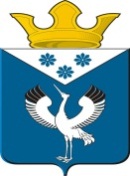 Российская ФедерацияСвердловская областьГлава муниципального образованияБаженовское сельское поселениеПОСТАНОВЛЕНИЕОт 14.11.2016 г.                                      №226с.БаженовскоеО порядке разработки и корректировки прогноза социально-экономического развития муниципального образования Баженовское сельское поселение на долгосрочный  периодВ соответствии с пунктом 7статьи 173 Бюджетного кодекса Российской Федерации, Федеральным законом  от 28 июня 2014 года № 172-ФЗ  «О стратегическом планировании в Российской Федерации», постановлением Правительства Свердловской области от 10 февраля 2016 года № 90-ПП «О порядке разработки и корректировки прогноза социально-экономического развития Свердловской области на долгосрочный период», ПОСТАНОВЛЯЮ:1.Утвердить Порядок разработки и корректировки прогноза социально-экономического развития муниципального образования Баженовское сельское поселение  на долгосрочный период (прилагается). 2.Контроль за исполнением настоящего Постановления возложить на I категории Игнатенко Ангелину Валерьевну.      3. Настоящее Постановление разместить  на официальном сайте  МО Баженовское сельское поселение.Главамуниципального образованияБайкаловский муниципальный район              Л.Г.ГлухихУтвержден                               Постановлением Главы МО Баженовское сельское поселение                                                                    от 14.11.2016г №226ПОРЯДОКразработки и корректировки прогноза социально-экономического развития муниципального образования Баженовское сельское поселение на долгосрочный период1. Общие положения1.1. Настоящий    порядок    определяет    правила    разработки    и корректировки прогноза социально-экономического развития МО Баженовское сельское поселение на долгосрочный период в соответствии с действующим законодательством Российской Федерации.  1.2.Прогноз    социально-экономического    развития  МО Баженовское сельское поселение на  долгосрочный   период   (далее - долгосрочный прогноз) разрабатывается ежегодно каждые шесть лет на 12 и более лет,  на основе сценарных условий функционирования экономики  Российской Федерации на долгосрочный период, прогноза социально-экономического развития Российской Федерации,Свердловской областина долгосрочный период.     1.3.Прогноз на долгосрочный период является основой для разработки бюджетного прогноза муниципального образования Баженовское сельское поселение на долгосрочный период.     1.4.Прогноз  на долгосрочный период формируется на вариативной основе, учитывающей наиболее вероятные сценарии изменения качественных и количественных показателей состояния экономики муниципального образования Баженовское сельское поселение.Прогноз на долгосрочный период формируется в трех обязательных (основных) вариантах:базовом варианте;пессимистическом (консервативном) варианте;оптимистическом (целевом) варианте.Базовый вариант подразумевает наиболее вероятное развитие событий в долгосрочной перспективе при условии достаточно консервативных оценок темпов социально-экономического развития муниципального образования Баженовское сельское поселение на долгосрочный период.Пессимистический (консервативный) вариант подразумевает максимально неблагоприятное влияние внешних факторов на социально-экономическое развитие муниципального образования Баженовское сельское поселение на долгосрочный период.Оптимистический (целевой) вариант основывается на относительно благоприятном видении перспектив социально-экономического развития муниципального образования Баженовское сельское поселение на долгосрочный период.1.5. Прогноз на долгосрочный период одобряется постановлением Главы администрации МО Баженовское сельское поселение.2.Разработка и корректировка долгосрочного прогноза2.1. Разработка долгосрочного прогноза социально-экономического развития муниципального образования Баженовское сельское поселение осуществляется специалистами  администрации МО Баженовское сельское поселение совместно схозяйствующими субъектами, расположенными на территории МО Баженовское сельское поселение.2.2.Для разработки  долгосрочного прогноза социально-экономического развития муниципального образования Баженовское сельское поселение используются следующие данные:     1) сценарные условия и основные параметры прогноза социально-экономического развития Российской Федерации, Свердловской областина долгосрочный период, разработанные Министерством экономического развития Российской Федерации, Свердловской области;     2) прогнозные параметры развития экономики Свердловской области, разработанные Министерством экономики  Свердловской области;    3) статистическая информация отдела сводной информации Свердловскстата в Байкаловском  районе (по согласованию);     4) прогноз на долгосрочный период хозяйствующих субъектов, расположенных на территории муниципального образования Баженовское сельское поселение2.3.Разработка прогноза на долгосрочный период осуществляется в следующем порядке:Администрации МО Баженовское сельское поселение:1)В течение 5 рабочих дней с момента получения от Министерства экономики Свердловской области сценарных условий и основных параметров прогноза социально-экономического развития Российской Федерации,Свердловской области на долгосрочную перспективу доводит до структурных подразделений Администрации МО Баженовское сельское поселение сценарные условия и основные параметры прогноза социально-экономического развития Свердловской области на долгосрочную перспективу.2) Обеспечивает участников разработки прогноза на долгосрочный период необходимыми формами, сценарными условиями и основными параметрами прогноза на долгосрочный период, статистической информацией и методическими материалами, подготовленными, в том числе на основании материалов Министерства экономики Свердловской области.3) Оценивает качество и полноту материалов,  представляемых структурными подразделениями Администрации МО Баженовское сельское поселение и в случае необходимости возвращает материалы на доработку.4) Осуществляет сведение материалов по прогнозу социально-экономического развития МО Баженовское сельское поселение на  долгосрочную перспективу в срок до 01 июля года, в котором разрабатывается прогноз на долгосрочный период.5)В  срок до 01 сентября года, в котором разрабатывается прогноз на долгосрочный период, готовит проект постановления Администрации МО Баженовское сельское поселение об одобрении прогноза на долгосрочный период.6)  В случае поступления запроса Министерства экономики Свердловской области, осуществляет направление прогноза на долгосрочный период в Министерство экономики Свердловской области и информационное наполнение показателями прогноза на долгосрочный период автоматизированной системы управления деятельностью исполнительных органов государственной власти Свердловской области (АСУ ИОГВ СО).Прогнозные данные должны содержать:         Показатели, определенные настоящим порядком.Пояснительную записку, содержащую оценку достигнутого уровня значений показателей, анализ уровня достижения прогнозных значений показателей, разработанных в предыдущем году, с указанием причин отклонений прогнозных значений от фактически достигнутых, обоснование наиболее вероятных тенденций динамики показателей в долгосрочном периоде с указанием причин комплекса мер,принятие и реализация которых позволит изменить негативную или усилить позитивную тенденции.2.4.Мониторинг, контроль реализации и корректировку прогноза на долгосрочный период осуществляет экономический отдел Администрации МО Баженовское сельское поселение.2.5. Под корректировкой понимается изменение прогноза на долгосрочный период без продления периода, на который он разрабатывался.2.6. Решение о корректировке прогноза на долгосрочный период принимает глава Баженовское сельское поселение в следующих случаях:1) изменения законодательства Российской Федерации и Свердловской области в части, затрагивающей положения прогноза на долгосрочный период;2) существенного отклонения параметров прогноза социально-экономического развития муниципального образования Баженовское сельское поселение на среднесрочный периодот утвержденных в прогнозе на долгосрочный период.2.7. Корректировка прогноза на долгосрочный период осуществляется экономическим отделом во взаимодействии с участниками  разработки прогноза на долгосрочный период путем подготовки проекта постановления Администрации МО Баженовское сельское поселение о внесении изменений в действующий прогноз на долгосрочный период.2.8.Корректировка прогноза на долгосрочный период осуществляется в порядке, предусмотренном для его разработки и утверждения в соответствии с пунктами 2.3. настоящего порядка.2.9.Разработка и корректировка прогноза на долгосрочный период осуществляются при методическом содействии Министерства экономики Свердловской области.2.10. Мониторинг и контроль реализации прогноза на долгосрочный период осуществляются в целях выявления отклонений фактических значений показателей от показателей, утвержденных в долгосрочном прогнозе, на основе данных официального статистического наблюдения.3.Требования к содержанию  долгосрочного и среднесрочногопрогноза 3.1.Долгосрочный прогноз разрабатывается на вариативной основе  с учетом вероятностного воздействия внутренних и внешних политических, экономических, социальных и других факторов.3.2. Прогноз социально-экономического развития муниципального образования  Баженовское сельское поселение на долгосрочную перспективу содержит основные положения, предусмотренные пунктом 4 статьей 33 Федерального закона от 28 июня 2014 года № 172-ФЗ «О стратегическом планировании в Российской Федерации», и следующие показатели:1)численность постоянного населения (среднегодовая) на конец периода;2) объем отгруженных товаров собственного производства, выполненных работ (услуг) по крупным и средним организациям, всего, в том числе по видам экономической деятельности;3) рынок товаров и услуг:оборот розничной торговли;объем платных услуг населению;4) инвестиции:объем инвестиций (в основной капитал) за счет всех источников финансирования, всего, в том числе за счет средств федерального бюджета,     областного бюджета, местного бюджета;ввод жилья;5) денежные доходы и расходы населения:численность населения с денежными доходами ниже прожиточного минимума в % ко всему населению;6) труд и занятость:численность экономически активного населения;численность занятых в экономике (среднегодовая);численность безработных, зарегистрированных в органах службы занятости (в среднем за период);уровень зарегистрированной безработицы;фонд начисленной заработной платы работников организаций.Состав показателей может быть дополнен или изменен в соответствии с требованиями Министерства экономики Свердловской области.К прогнозу социально-экономического развития муниципального образования Баженовское сельское поселение на долгосрочный период прилагается пояснительная записка, которая содержит обоснования параметров прогноза.